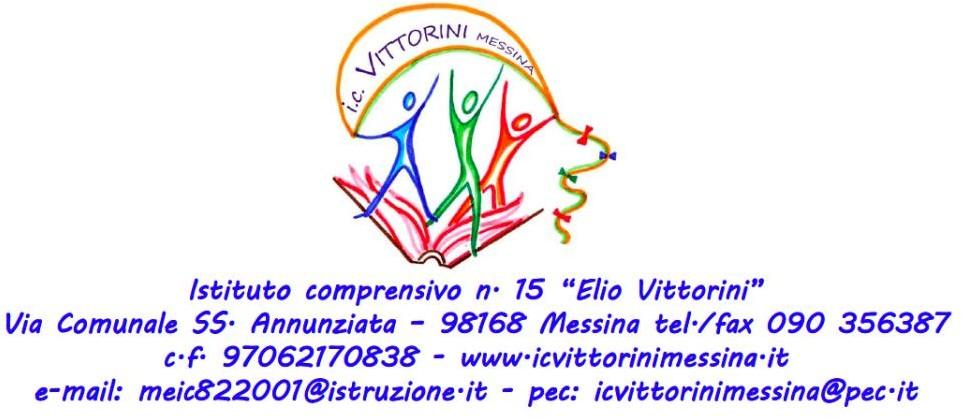 CANDIDATI N. COGNOME E NOME LUOGO E DATA NASCITA FIRMA DocumentoPRESENTATORI N. COGNOME E NOME LUOGO E DATA NASCITA FIRMA Documento Almeno 20 presentatori Il sottoscritto/a _______________________________ in qualità di ________________________________ attesta che le firme sono state apposte in sua presenza e risultano quindi essere autentiche. Della identità dei firmatari sono certo/a per _____________________________________________ Messina,_______________       			  Firma ____________________ IL DIRIGENTE SCOLASTICO Prof. Giovanni Maisano                               Firma autografa sostituita a mezzo stampa                                Ai sensi dell’art. 3 c. n 2 del DLGF.n.39 /199LISTA N. ______________LISTA PER ELEZIONI di n. 8 RAPPRESENTANTI DELLA COMPONENTE DOCENTI NEL CONSIGLIO D’ISTITUTO aa.ss. 2022/2025MOTTO:_____________________________________________________________________________________123456789101112131415161234567891011121314151617181920